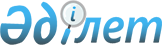 О внесении дополнения в Решение Комиссии Таможенного союза от 20 мая 2010 г. № 329 "О перечне категорий товаров, в отношении которых может быть установлена специальная таможенная процедура, и условиях помещения товаров под такую таможенную процедуру"Решение Комиссии таможенного союза от 18 ноября 2010 года № 513

      Комиссия Таможенного союза решила:



      Дополнить Решение Комиссии Таможенного союза от 20 мая 2010 г. № 329 «О перечне категорий товаров, в отношении которых может быть установлена специальная таможенная процедура, и условиях помещения товаров под такую таможенную процедуру» пунктом следующего содержания:



      «7. Товары, перемещаемые через таможенную границу Таможенного союза и предназначенные для целей допинг-контроля, помещаются под специальную таможенную процедуру без уплаты таможенных пошлин, налогов, а также без применения запретов и ограничений.



      К категории товаров, указанных в части первой настоящего пункта, относятся следующие товары:



      - оборудование для целей допинг-контроля, представляющее собой средства, предназначенные для транспортировки образцов биологических жидкостей:



      состоящие из 1 или 2 герметично укупоренных пробками флаконов, объемом 20 мл каждый, с находящимися в них пробирками объемом 3 или 5 мл каждая. Флаконы с нанесенными на них лазером кодовыми номерами промаркированы оранжевым (проба А) или синим (проба Б) цветом либо черным цветом без буквенного значения и помещены в пластиковые герметично закрытые пеналы, упакованные в пенопластовый или картонный контейнер (размер – 170х140х80 мм). Контейнеры с флаконами помещены в сумку-холодильник, представляющую собой матерчатый или пластиковый бокс с герметично закрывающейся крышкой на защелках, объемом до 20 л, - для транспортировки крови;



      состоящие из 1 или 2 герметично укупоренных пробками флаконов, объемом 110 мл каждый, с нанесенными на них лазером кодовыми номерами и промаркированными оранжевым (проба А) или синим (проба Б) цветом и помещенные в пенопластовый или картонный контейнер (размер – 170х140х80 мм), - для транспортировки мочи.



      - пробы, предназначенные для дальнейшего диагностического исследования в аккредитованной Всемирным антидопинговым агентством лаборатории, на предмет наличия запрещенных для использования в спорте субстанций, представляющие собой образцы биологических жидкостей, содержащихся в оборудовании.



      При этом образцы биологической жидкости представляют собой кровь и (или) мочу, отобранные из организма спортсмена и (или) из организма животного в рамках проведения допинг-контроля.



      Условием помещения товаров, указанных в части первой настоящего пункта, под специальную таможенную процедуру является:



      - представление в таможенный орган документа, удостоверяющего личность, удостоверения инспектора допинг-контроля и письма уполномоченной антидопинговой организации государства – члена Таможенного союза, подтверждающего полномочия лица на взятие проб из организма спортсмена и (или) из организма животного, а также на вывоз с территории государства – члена Таможенного союза (на русском и английском языках). Специальная таможенная процедура может быть применена в течение срока действия визы, оформленной для въезда на территорию государства – члена Таможенного союза инспектора допинг-контроля.



      После помещения товаров, указанных в части первой настоящего пункта, под специальную таможенную процедуру копии таких документов остаются в таможенном органе, выпустившем эти товары».Члены Комиссии Таможенного союза:
					© 2012. РГП на ПХВ «Институт законодательства и правовой информации Республики Казахстан» Министерства юстиции Республики Казахстан
				От Республики

БеларусьОт Республики

КазахстанОт Российской

ФедерацииА. КобяковУ. ШукеевИ. Шувалов